Hierbij meld ik uw Kamer dat ik naar aanleiding van een verzoek op grond van de Wet open overheid (Woo) een besluit heb genomen over de openbaarmaking van informatie over politiegeweld bij universiteiten in verband met protesten. Het besluit en de (gedeeltelijk) openbaar gemaakte informatie is binnenkort te vinden op www.rijksoverheid.nl.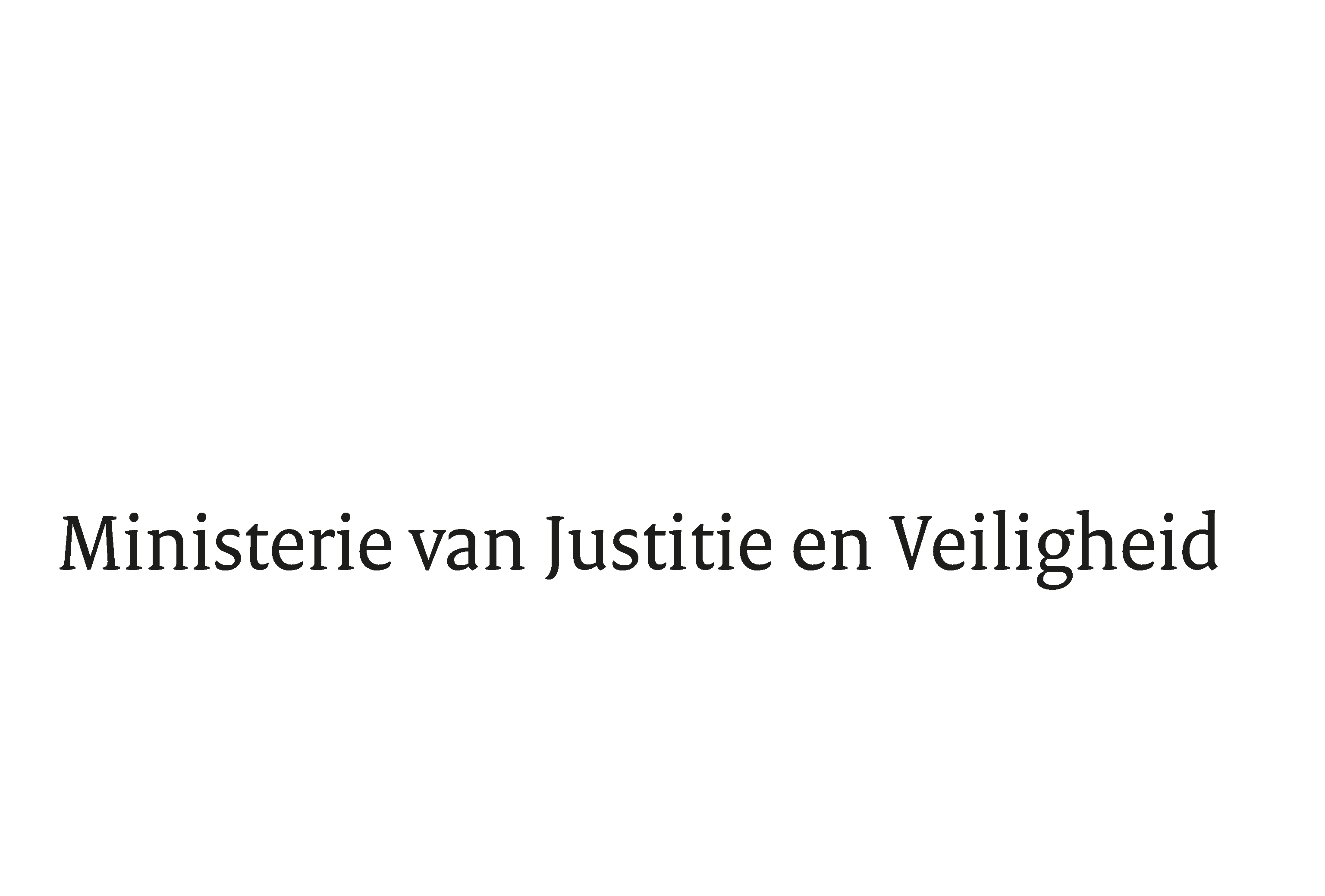 > Retouradres Postbus 20301 2500 EH  Den Haag> Retouradres Postbus 20301 2500 EH  Den HaagAan de Voorzitter van de Tweede Kamer 
der Staten-GeneraalPostbus 200182500 EA  DEN HAAGAan de Voorzitter van de Tweede Kamer 
der Staten-GeneraalPostbus 200182500 EA  DEN HAAGDatum5 augustus 2024OnderwerpBesluit Woo-verzoek inzake politiegeweld bij universiteiten in verband met protestenDirectie OpenbaarmakingTurfmarkt 1472511 DP  Den HaagPostbus 203012500 EH  Den Haagwww.rijksoverheid.nl/jenvOns kenmerk5625952
Bij beantwoording de datum en ons kenmerk vermelden. Wilt u slechts één zaak in uw brief behandelen.